TÍTULO IVMODELOS DE FORMULÁRIOS E DECLARAÇÕESModelo de requerimento do registro da chapa e dos candidatos ao Conselho de AdministraçãoREQUERIMENTO DO REGISTRO DA CHAPA DOS CANDIDATOS AO CONSELHO DE ADMINISTRAÇÃO_________________ (nome da Cooperativa)A/C Conselho de AdministraçãoReferimo-nos ao assunto em epígrafe para requerer o registro da chapa, composta pelos seguintes membros:CONSELHO DE ADMINISTRAÇÃO:Presidente - (nome do candidato) - Matrícula _______ (assinatura)_____;Vice-presidente - (nome do candidato) - Matrícula ____ (assinatura)_____;Conselheiro - (nome do candidato) - Matrícula _______ (assinatura)_____;Conselheiro - (nome do candidato) - Matrícula _______ (assinatura)_____;Conselheiro - (nome do candidato) - Matrícula _______ (assinatura)_____;Conselheiro - (nome do candidato) - Matrícula _______ (assinatura)_____;Conselheiro - (nome do candidato) - Matrícula _______ (assinatura)_____;Conselheiro - (nome do candidato) - Matrícula _______ (assinatura)_____;Conselheiro - (nome do candidato) - Matrícula _______ (assinatura)_____;Associados apoiadores a chapa:(nome do associado): ________(assinatura)___________(nome do associado): ________(assinatura)___________(nome do associado): ________(assinatura)___________(nome do associado): ________(assinatura)___________(nome do associado): ________(assinatura)___________(nome do associado): ________(assinatura)___________(nome do associado): ________(assinatura)___________(nome do associado): ________(assinatura)___________(nome do associado): ________(assinatura)___________(nome do associado): ________(assinatura)___________(nome do associado): ________(assinatura)___________(nome do associado): ________(assinatura)___________(nome do associado): ________(assinatura)___________(nome do associado): ________(assinatura)___________(nome do associado): ________(assinatura)___________Atenciosamente,_____________ (UF), ______ de _________ de 20___.Modelo de requerimento do registro da chapa e dos candidatos ao Conselho FiscalREQUERIMENTO DO REGISTRO DA CHAPA DOS CANDIDATOSAO CONSELHO FISCAL_________________ (nome da Cooperativa)A/C Conselho de AdministraçãoReferimo-nos ao assunto em epígrafe para requerer o registro da chapa, composta pelos seguintes membros:CONSELHO FISCAL:Membro Efetivo - (nome do candidato) - Matrícula ____(assinatura)____;Membro Efetivo - (nome do candidato) - Matrícula ____(assinatura)____;Membro Efetivo - (nome do candidato) - Matrícula ____(assinatura)____;Membro Suplente - (nome do candidato) - Matrícula __ (assinatura)____;Membro Suplente - (nome do candidato) – Matrícula __(assinatura)____;Membro Suplente - (nome do candidato) - Matrícula __ (assinatura)____;Associados apoiadores a chapa:(nome do associado): ________(assinatura)___________(nome do associado): ________(assinatura)___________(nome do associado): ________(assinatura)___________(nome do associado): ________(assinatura)___________(nome do associado): ________(assinatura)___________(nome do associado): ________(assinatura)___________(nome do associado): ________(assinatura)___________(nome do associado): ________(assinatura)___________(nome do associado): ________(assinatura)___________(nome do associado): ________(assinatura)___________(nome do associado): ________(assinatura)___________(nome do associado): ________(assinatura)___________(nome do associado): ________(assinatura)___________(nome do associado): ________(assinatura)___________(nome do associado): ________(assinatura)___________Atenciosamente,___________ (UF), ______ de _________ de 20__.Modelo de declaração dos candidatosDECLARAÇÃO DOS CANDIDATOSO abaixo subscritor, candidato ao cargo de ______________________ (conselheiro de administração/conselheiro fiscal) na ________________ (denominação completa da Cooperativa) declara que:é associado da cooperativa a qual é candidato;tem reputação ilibada;é residente no País;não está impedido por lei especial, nem foi condenado por crime falimentar, de sonegação fiscal, de prevaricação, de corrupção ativa ou passiva, de concussão, de peculato, contra a economia popular, a fé pública, a propriedade ou o Sistema Financeiro Nacional, ou foi condenado à pena criminal que vede, ainda que, temporariamente, o acesso a cargos públicos;não está declarado inabilitado ou suspenso para o exercício de cargos de conselheiro de administração, de diretor ou de sócio-gerente em cooperativas de crédito ou em outras instituições sujeitas à autorização, ao controle e à fiscalização de órgãos e de entidades da administração pública direta e indireta, incluídas as entidades de previdência complementar, as sociedades seguradoras, as sociedades de capitalização e as companhias abertas;não responde, nem qualquer empresa da qual seja controlador ou administrador, por pendências relativas a protesto de títulos, a cobranças judiciais, a emissão de cheques sem fundos, a inadimplemento de obrigações e a outras ocorrências ou circunstâncias análogas;não está declarado falido ou insolvente, nem participou da administração ou controlou firma ou sociedade concordatária ou insolvente;preencher um do(s) seguinte(s) critério(s) de capacitação: (  ) formação acadêmica de nível superior;(  ) formação técnica de nível médio;(  ) formação técnica de acordo com cursos que, porventura, sejam ministrados;(  ) experiência comprovada na gestão de cooperativas de crédito;(  ) experiência comprovada em gestão ou realização de trabalhos em instituições financeiras.compromete-se a participar de eventuais cursos/treinamentos que sejam ministrados pelo Sicoob Central Norte RO e/ou Sistema OCB/Sescoop/RO;atende todos os requisitos legais, estatutários e regulamentares para concorrer ao cargo eletivo ao qual é candidato;assume integral responsabilidade pela fidelidade das declarações ora prestadas, ficando, desde já, a Cooperativa autorizada, dentro dos limites legais, a fazer uso das informações.___________________(UF)____de______________de 20__(colocar o nome, CPF e assinatura do candidato)Modelo de Currículo Vital (para candidatos ao Conselho de Administração e Conselho Fiscal)CURRÍCULO VITALDADOS PESSOAIS:Nome: Nacionalidade:Naturalidade:Data de nascimento:Profissão:Estado civil:Nome do cônjuge:Filiação (Pai):Filiação (Mãe):Endereço Residencial:Endereço ProfissionalDOCUMENTOS:Carteira de Identidade (SSP): Carteira do Trabalho:Título de Eleitor:CPF/MF:FORMAÇÃO CURRICULAR:3.1- Primário: 3.2- 1º Grau:3.3- 2º Grau: 3.4- Superior:FORMAÇÃO PROFISSIONAL EXTRA-CURRICULAR:–ATUAÇÃO PROFISSIONAL:–Local e data.Assinatura. Modelo de declaração dos candidatos (apenas para candidatos ao Conselho de Administração)DECLARAÇÃO DE ATRIBUIÇÕES E FEITOS/REALIZAÇÕES DE BENFEITORIAS NA COMUNIDADEDeclaro que participo (e/ou participei) de:(Descrever atribuições e feitos/realizações de benfeitorias na comunidade)(participação em sindicatos, igrejas, movimentos comunitários, voluntariado, etc.)Local e data.Assinatura.Modelo de Comunicado de Eleições para o Conselho de Administração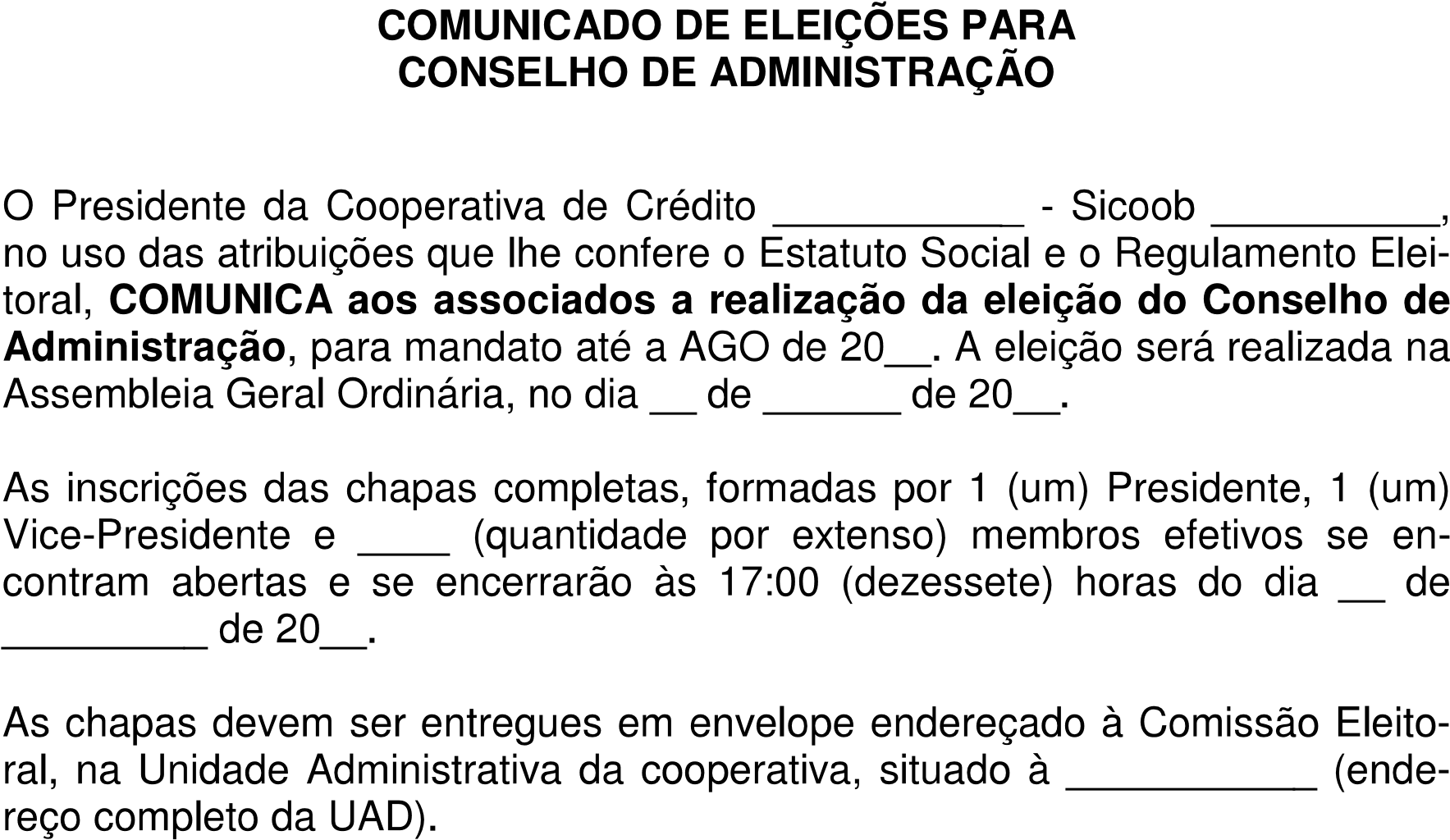 OBSERVAÇÃO: O Estatuto Social, o Regulamento Eleitoral e as Fichas referentes à Inscrição das chapas encontram-se a disposição na Unidade Administrativa da cooperativa, no endereço acima.Modelo de Comunicado de Eleições para o Conselho FiscalCOMUNICADO DE ELEIÇÕES PARA CONSELHO FISCALO Presidente da Cooperativa de Crédito ___________ - Sicoob __________, no uso das atribuições que lhe confere o Estatuto Social e o Regulamento Eleitoral, COMUNICA aos associados a realização da eleição do Conselho Fiscal para mandato até a AGO de 20__. A eleição será realizada na Assembleia Geral Ordinária, no dia __ de ______ de 20__.As inscrições das chapas completas, formadas por 3 (três) membros efetivos e 3 (três) membros suplentes se encontram abertas e se encerrarão às 17:00 (dezessete) horas do dia __ de _________ de 20__.As chapas devem ser entregues em envelope endereçado à Comissão Eleitoral, na Unidade Administrativa da cooperativa, situado à ___________ (endereço completo da UAD).Local e data.PresidenteOBSERVAÇÃO: O Estatuto Social, o Regulamento Eleitoral e as Fichas referentes à Inscrição das chapas encontram-se a disposição na Unidade Administrativa da cooperativa, no endereço acima.Modelo de Comunicado de Chapas RegistradasCOMUNICADO DE CHAPAS REGISTRADASPARA O CONSELHO DE ADMINISTRAÇÃOA Comissão Eleitoral da Cooperativa de Crédito __________ - Sicoob ________ comunica que, atendendo ao Regulamento Eleitoral, em face das eleições que ocorrerão na Assembleia Geral Ordinária, a ser realizada no dia __/__/20__, foram registradas as seguintes chapas concorrentes ao Conselho de Administração:CHAPA 01:Presidente - _____________Vice-Presidente - __________________Conselheiros(relacionar nomes dos demais candidatos a conselheiros de administração)CHAPA 02:Presidente - _____________Vice-Presidente - __________________Conselheiros(relacionar nomes dos demais candidatos a conselheiros de administração)Local e data.Coordenador                                 Secretário                                          MembroOBS. (Incluir as chapas a seguir, pela ordem de apresentação que representará também o número da chapa na eleição)Modelo de Comunicado de Chapas RegistradasCOMUNICADO DE CHAPAS REGISTRADASPARA O CONSELHO FISCALA Comissão Eleitoral da Cooperativa de Crédito __________ - Sicoob ________ comunica que, atendendo ao Regulamento Eleitoral, em face das eleições que ocorrerão na Assembleia Geral Ordinária, a ser realizada no dia __/__/20__, foram registradas as seguintes chapas concorrentes ao Conselho de Fiscal:CHAPA 01:Membros efetivos:(relacionar nomes)Membros suplentes:(relacionar nomes)CHAPA 02:Membros efetivos:(relacionar nomes)Membros suplentes:(relacionar nomes)Local e data.Coordenador                                 Secretário                                          Membro11 Modelo de Ficha de Inscrição Individual para Candidato aos Conselhos de Administração e FiscalMODELO FORMULÁRIO COM AS INFORMAÇÕES NECESSÁRIAS AO REGISTRO/ATUALIZAÇÃO DE DADOSI – Identificação do (a) Eleito (a):Nome completo: CPF (anexar cópia): Carteira de identidade / órgão emissor / data de emissão (anexar cópia): Título eleitoral (anexar cópia): Nacionalidade: Naturalidade: Nome da Mãe:Nome do Pai:Profissão: Estado civil: Nome do cônjuge ou companheiro(a):Regime de casamento, se casado:Telefone residencial (DDD): Telefone celular (DDD): Endereço residencial completo (anexar comprovante de residência) (bairro, município/UF, CEP, etc.): E-mail: II – Cópias anexadas:CPF.Carteira de identidade.Título eleitoral.Comprovante de residência.Currículo assinado.Diploma de curso de nível universitário ou comprovação de que tenha exercido, por prazo mínimo de 3 (três) anos, cargo de administrador de empresa ou de conselheiro fiscal [somente para o (a) eleito (a) ao Conselho Fiscal].Certidões (contatar a Assessoria e Normativa da SICOOB NORTE para qualquer esclarecimento):Justiça Federal (certidão criminal de 1ª e 2ª instâncias, no foro onde o candidato reside);Justiça Estadual (certidão criminal de 1ª e 2ª instâncias, no foro onde o candidato reside);Polícia Federal (certidão criminal do candidato);Polícia Civil (certidão criminal do candidato, no foro de residência do candidato).Justiça Estadual: certidão cível do candidato e de eventuais empresas controladas ou administradas pelo candidato, de 1ª e 2ª instâncias no foro onde o candidato reside ou está situada à empresa, que evidenciem sobre existência ou inexistência de protesto de títulos;cobranças judiciais;emissão de cheques sem fundos;inadimplemento de obrigações;outras ocorrências ou circunstâncias análogas;insolvência ou falência;Tribunal Superior do Trabalho (certidão de débitos trabalhistas);Serasa (certidão do candidato e de eventuais empresas controladas ou administradas pelo candidato);Procuradoria-Geral da Fazenda Nacional e Secretaria da Receita Federal do Brasil (certidão conjunta, do candidato e de eventuais empresas controladas ou administradas pelo candidato);Secretaria de Estado de Fazenda (certidão do candidato e de eventuais empresas controladas ou administradas pelo candidato); Secretaria Municipal de Fazenda (certidão do candidato e de eventuais empresas controladas ou administradas pelo candidato);Certidão de regularidade com a justiça eleitoral,Buritis, xx de xxxxxxx de xxxx.________________________________Nome